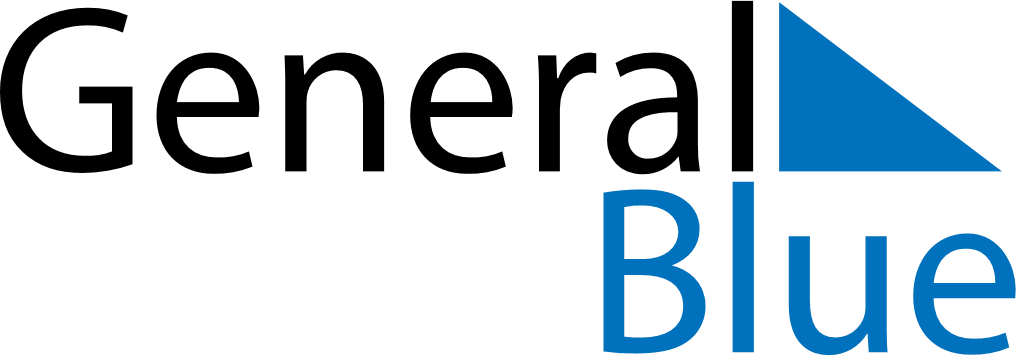 October 2024October 2024October 2024October 2024October 2024October 2024Umraniye, TurkeyUmraniye, TurkeyUmraniye, TurkeyUmraniye, TurkeyUmraniye, TurkeyUmraniye, TurkeySunday Monday Tuesday Wednesday Thursday Friday Saturday 1 2 3 4 5 Sunrise: 7:00 AM Sunset: 6:46 PM Daylight: 11 hours and 45 minutes. Sunrise: 7:01 AM Sunset: 6:44 PM Daylight: 11 hours and 43 minutes. Sunrise: 7:02 AM Sunset: 6:42 PM Daylight: 11 hours and 40 minutes. Sunrise: 7:03 AM Sunset: 6:41 PM Daylight: 11 hours and 37 minutes. Sunrise: 7:04 AM Sunset: 6:39 PM Daylight: 11 hours and 35 minutes. 6 7 8 9 10 11 12 Sunrise: 7:05 AM Sunset: 6:37 PM Daylight: 11 hours and 32 minutes. Sunrise: 7:06 AM Sunset: 6:36 PM Daylight: 11 hours and 29 minutes. Sunrise: 7:07 AM Sunset: 6:34 PM Daylight: 11 hours and 27 minutes. Sunrise: 7:08 AM Sunset: 6:32 PM Daylight: 11 hours and 24 minutes. Sunrise: 7:09 AM Sunset: 6:31 PM Daylight: 11 hours and 21 minutes. Sunrise: 7:10 AM Sunset: 6:29 PM Daylight: 11 hours and 19 minutes. Sunrise: 7:11 AM Sunset: 6:28 PM Daylight: 11 hours and 16 minutes. 13 14 15 16 17 18 19 Sunrise: 7:12 AM Sunset: 6:26 PM Daylight: 11 hours and 13 minutes. Sunrise: 7:13 AM Sunset: 6:25 PM Daylight: 11 hours and 11 minutes. Sunrise: 7:15 AM Sunset: 6:23 PM Daylight: 11 hours and 8 minutes. Sunrise: 7:16 AM Sunset: 6:21 PM Daylight: 11 hours and 5 minutes. Sunrise: 7:17 AM Sunset: 6:20 PM Daylight: 11 hours and 3 minutes. Sunrise: 7:18 AM Sunset: 6:18 PM Daylight: 11 hours and 0 minutes. Sunrise: 7:19 AM Sunset: 6:17 PM Daylight: 10 hours and 57 minutes. 20 21 22 23 24 25 26 Sunrise: 7:20 AM Sunset: 6:15 PM Daylight: 10 hours and 55 minutes. Sunrise: 7:21 AM Sunset: 6:14 PM Daylight: 10 hours and 52 minutes. Sunrise: 7:22 AM Sunset: 6:13 PM Daylight: 10 hours and 50 minutes. Sunrise: 7:23 AM Sunset: 6:11 PM Daylight: 10 hours and 47 minutes. Sunrise: 7:25 AM Sunset: 6:10 PM Daylight: 10 hours and 45 minutes. Sunrise: 7:26 AM Sunset: 6:08 PM Daylight: 10 hours and 42 minutes. Sunrise: 7:27 AM Sunset: 6:07 PM Daylight: 10 hours and 40 minutes. 27 28 29 30 31 Sunrise: 7:28 AM Sunset: 6:06 PM Daylight: 10 hours and 37 minutes. Sunrise: 7:29 AM Sunset: 6:04 PM Daylight: 10 hours and 35 minutes. Sunrise: 7:30 AM Sunset: 6:03 PM Daylight: 10 hours and 32 minutes. Sunrise: 7:32 AM Sunset: 6:02 PM Daylight: 10 hours and 30 minutes. Sunrise: 7:33 AM Sunset: 6:00 PM Daylight: 10 hours and 27 minutes. 